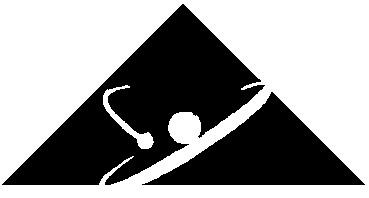 国家自然科学基金重大项目立项领域建议书国家自然科学基金委员会一、立项建议（限2000字以内）二、研究思路（限1000字以内）三、预期突破性成果（限500字以内）四、工作基础和队伍情况五、与国家自然科学基金其他项目和国家其他科技计划的关系领域代码建议领域名称：建议人（不超过2人）：建议单位：主管科学部：相关科学部：相关科学部：1.简要描述所建议项目的研究内容。2.明确阐述所建议项目拟解决的关键科学问题及解决问题的难点所在。3.简要描述建议该项目在交叉科学部立项的理由。解决以上关键科学问题的独特思路及可能存在的风险与挑战。1.预期研究成果及可能取得的突破。2.形成新科学研究范式或学科增长点的可能性。1.国内现有工作基础、研究条件和队伍状况。2.主要建议人简历（不超过2人，每人限五篇代表作）。